Edificando minha casa sobre a rocha                                                                                                                   1Texto: Mateus 7:24-27  Todo aquele, pois, que escuta estas minhas palavras e as pratica, assemelhá-lo-ei ao homem prudente, que edificou a sua casa sobre a rocha:25. E desceu a chuva, e correram rios, e assopraram ventos, e combateram aquela casa, e não caiu, porque estava edificada sobre a rocha.26. E aquele que ouve estas minhas palavras, e as não cumpre, compará-lo-ei ao homem insensato, que edificou a sua casa sobre a areia.27. E desceu a chuva, e correram rios, e assopraram ventos, e combateram aquela casa, e caiu, e foi grande a sua queda.Provérbios 9.1 A sabedoria já edificou a sua casa, já lavrou as suas sete colunas.Em João 10:10  O ladrão não vem senão a roubar, a matar, e a destruir: eu vim para que tenham vida, e a tenham com abundância.O alvo do Diabo é e sempre foi as famílias, tanto as salvas quanto as não salvas, do mundo inteiro. O propósito dele é destruir as famílias, os casamentos, roubar a paz, distanciar filhos dos pais, colocar os membros das famílias uns contra os outros...E ele tem conseguido isso, é só assistir os noticiários diariamente comprovar  como ele tem tido êxito no seu propósito.A família só é destruída se for edificada de forma errada e no lugar errado, ou seja, sobre a areia.Então eu tenho uma pergunta para você: A sua casa está sendo edificada sobre a Rocha, em Deus, ou está sendo edificada  sobre a areia,  ou seja, em você mesmo ? Você tem colocando sua confiança em Deus ou em você mesmo?Salmos 127:1a: Se o Senhor não edificar a casa, em vão trabalham os que a edificam;Nossa casa tem que ser edifica NELE, POR ELE, PARA ELE, e não em mim, por mim e para mim.O vento está soprando na sociedade e muitas casas estão ruindo, pois estão edificadas sobre a areia.Precisamos urgentemente edificar nossas famílias sobre a  Rocha e levar outras famílias a esse fundamento.Deus instituiu o homem como líder do lar, o homem tem responsabilidades nas decisões e nas consequências.I Corintios 11:3. Mas quero que saibais que Cristo é a cabeça de todo o varão, e o varão a cabeça da mulher; e Deus a cabeça de Cristo. Efésios 5:23 Porque o marido é a cabeça da mulher, como também Cristo é a cabeça da igreja, sendo ele próprio o salvador do corpo.A mulher tem um papel fundamental que é auxiliar o homem a tomar as decisões, levar o homem a ver o que ele não esta vendo....não está alcançando.A mulher é auxiliadora idôneaGênesis 2:18 . E disse o Senhor Deus: Não é bom que o homem esteja só: far-lhe-ei uma adjutora que esteja como diante dele.Idônea - que tem condições para desempenhar certos cargos, certas funções; apto, capaz, competente.Então Deus estabeleceu o homem como o líder e a mulher com auxiliadora idônea.Não significa que o homem é mais importante que a mulher, pois os dois são uma só carne.                                                                                                                                                                                            2Veja que profundidade de riqueza é a Palavra de Deus. No início da Bíblia , no livro de Gênesis Deus declarou:Gênesis 2.24. Portanto deixará o varão o seu pai e a sua mãe, e apegar-se-á à sua mulher, e serão ambos uma carne.; No Novo Testamento o  Apóstolo Paulo reafirmou:Efésios 5:31 . Por isso deixará o homem seu pai e sua mãe, e se unirá a sua mulher; e serão dois numa carne.Relembrando a você, o homem que edifica  sua casa sobre a rocha, ele é um homem prudenteMateus 7:24 todo aquele, pois, que escuta estas minhas palavras, e as pratica, assemelhá-lo-ei ao homem prudente, que edificou a sua casa sobre a rocha;Precisamos viver o que a bíblia diz e praticar...viver o amorMulher, a glória de Deus precisa brilhar em sua vida, para que sua família veja que você é uma mulher que tem sua casa edificada sobre a Rocha. Mostrar a glória de Deus a sua família é um dos chamamentos mais importantes que Deus deu para você. Você é coluna resistente, quando vive uma vida de oração e submissão a Deus.Consequência e exemplo de algumas mulheres que não estavam com suas casas edificadas sobre a Rocha. Mulheres que não foram sábias, e elas derrubaram a sua  própria casaProvérbios 14.1 Toda a mulher sábia edifica a sua casa: mas a tola derruba-a com as suas mãos.1 - Eva. Induziu o marido  a desobediência  - ambos foram  lançados para fora do Jardim do Éden Gênesis 3.6, 11-12 ,23-24. E vendo a mulher que aquela árvore era boa para se comer, e agradável aos olhos, e árvore desejável para dar entendimento, tomou do seu fruto, e comeu, e deu também a seu marido, e ele comeu com ela.11. E Deus disse: Quem te mostrou que estavas nu? Comeste tu da árvore de que te ordenei que não comesses?12. Então disse Adão: A mulher que me deste por companheira, ela me deu da árvore, e comi.23. O Senhor Deus, pois, o lançou fora do Jardim do Éden, para lavrar a terra de que fora tomado.24. E havendo lançado fora o homem, pôs querubins ao oriente do jardim do Éden, e uma espada inflamada que andava ao redor, para guardar o caminho da árvore da vida.Adão não vigiou, deu ouvidos a Eva sua mulher, e ambos foram lançados para fora do Jardim e perderam o direito de permanecerem  desfrutando das maravilhas que Deus  havia criado.Sombras, rio de água cristalina, alimento, frutas de toda espécie.2 - A mulher de Ló - Gênesis 19.17,26 E aconteceu que, tirando-os fora, disse: Escapa-te por tua vida; não olhes para trás de ti, e não pares em toda esta campina; escapa lá para o monte, para que não pereças.26. E a mulher de Ló olhou para trás e ficou convertida numa estátua de sal.A mulher de Ló foi responsável por uma catástrofe na família. Ló foi habitar numa caverna com as duas filhas. Elas cometeram um incesto. Embebedaram o pai e ambas engravidaram de Ló, dando origem a dois povos os  moabitas e os amonitas. Dois povos  que se tornaram inimigos do povo de Deus, rebeldes, perversos e idólatras.                                                                                                                                                                                            3Veja o conselho  que Zeres deu ao seu esposo Hamã:3 - Zeres , esposa de  de Hamã  Ester 5. 12-14. Disse mais Hamã: Tão pouco a rainha Ester a ninguém fez vir com o rei ao banquete que tinha preparado, senão a mim; e também para amanhã estou convidado por ela juntamente com o rei.13. Porém tudo isto me não satisfaz, enquanto vir o judeu Mardoqueu assentado à porta do rei.14. Então lhe disse Zeres, sua mulher, e todos os seus amigos: Faça-se uma forca de cinqüenta côvados de altura, e amanhã dize ao rei que enforquem nela Mardoqueu, e então entra alegre com o rei ao banquete. E este conselho bem pareceu a Hamã, e mandou fazer a forca.Ester 7.9-10 -  Então disse Harbona, um dos eunucos {que serviam} diante do rei: Eis que também a forca de cinqüenta côvados de altura que Hamã fizera para Mardoqueu, que falara para bem do rei, está junto à casa de Hamã. Então disse o rei: Enforcai-o nela.Ester 7.10 Enforcaram pois a Hamã na forca, que ele tinha preparado para Mardoqueu. Então o furor do rei se aplacou.Esta esposa deu ao seu esposo um conselho perverso, e ele a atendeu. Ela  viu seu esposo ser enforcado na forca que ela mesma o mandou preparar para Mardoqueu. Qual o conselho que você mulher, está dando para o seu esposo?Veja o conselho da mulher de Jó:4 - A mulher de Jó – Jó 2.8-10 . E Jó, tomando um pedaço de telha para raspar com ele as feridas, assentou-se no meio da cinza.9. Então sua mulher lhe disse: Ainda reténs a tua sinceridade? amaldiçoa a Deus, e morre.10. Mas ele lhe disse: Como fala qualquer doida, assim falas tu; receberemos o bem de Deus, e não receberíamos o mal? Em tudo isto não pecou Jó com os seus lábios.Se Jó tivesse dado ouvido o conselho de sua mulher, certamente ele teria cometido um suicídio. Mas Jó foi fiel a Deus até o fim do seu terrível sofrimento, e Deus o recompensou dando-lhe em dobro tudo que ele possuía antes, e ainda foi pai de mais 10 filhosJó 42.12-13  E assim abençoou o Senhor o último estado de Jó, mais do que o primeiro; porque teve catorze mil ovelhas, e seis mil camelos, e mil juntas de bois, e mil jumentas.13. Também teve sete filhos e três filhas.Jó tinha sua casa edificada sobre a Rocha.5 - Mical- Esposa do rei Davi - II Samuel 6.20-23  E, voltando Davi para abençoar a sua casa, Mical,  filha de Saul, saiu a encontrar-se com Davi e disse: Quão honrado foi o rei de Israel, descobrindo-se hoje aos olhos das servas de seus servos, como sem vergonha se descobre qualquer dos vadios.21. Disse porém Davi a Mical: Perante o Senhor que me escolheu a mim antes do que a teu pai, e a toda a sua casa, mandando-me que fosse chefe sobre o povo do Senhor, sobre Israel: perante o Senhor me tenho alegrado.22. E ainda mais do que isto me envilecerei, e me humilharei aos meus olhos: e das servas, de quem falaste, delas serei honrado.23. E Mical, a filha de Saul, não teve filhos, até ao dia da sua morte.Veja a consequência das palavras proferidas por Mical. Ela morreu sem ter tido filhos 6 - Jezabel - Esposa do rei Acabe - Mandou apedrejar Nabote porque ele não quis vender sua vinha para o rei Acabe. Mulher, má, perversa, idólatra.I Reis 21. 9-14 . E escreveu nas cartas, dizendo: Apregoai um jejum, e ponde a Nabote acima do povo.10. E ponde defronte dele dois homens, filhos de Belial, que testemunhem contra ele, dizendo: Blasfemaste contra Deus e contra o rei: e trazei-o fora, e apedrejai-o para que morra.                                                                                                                                                                                             411. E os homens da sua cidade, os anciãos e os nobres que habitavam na sua cidade, fizeram como Jezabel lhes ordenara, conforme {estava} escrito nas cartas que lhes mandara.12. Apregoaram um jejum e puseram a Nabote acima do povo.13. Então vieram dois homens, filhos de Belial, e puseram-se defronte dele; e os homens, filhos de Belial, testemunharam contra ele, contra Nabote, perante o povo, dizendo: Nabote blasfemou contra Deus e contra o rei. E o levaram para fora da cidade e o apedrejaram com pedras, e morreu.14. Então enviaram a Jezabel, dizendo: Nabote foi apedrejado, e morreu.Final triste de JezabelI Reis 21.23 E também acerca de Jezabel falou o Senhor, dizendo: Os cães comerão a Jezabel junto ao antemuro de Jezreel.II Reis 9.33-37  Então disse ele(Jeú, 10º rei de Israel): Lançai-a de alto abaixo. E lançaram-na de alto abaixo: e foram salpicados com o seu sangue a parede e os cavalos, e ele a atropelou.                                                                                                                                                                                                                                                                                 34. Entrando ele pois, e havendo comido e bebido, disse: Olhai por aquela maldita, e sepultai-a, porque é filha de rei.                                                                                                                                       35. E foram para a sepultar; porém não acharam dela senão somente a caveira, e os pés, e as palmas das mãos.36. Então voltaram, e lho fizeram saber; e ele disse: Esta é a palavra do Senhor, a qual falou pelo ministério de Elias, o tesbita, seu servo, dizendo: No pedaço do campo de Jezreel os cães comerão a carne de Jezabel.37. E o cadáver de Jezabel será como esterco sobre o campo, no pedaço de Jezreel: que se não possa dizer: Esta é Jezabel.7  Safira - Junto com seu marido Ananias, combinaram mentir diante do altar do Senhor Atos 5.1-11  Mas um certo varão chamado Ananias, com Safira, sua mulher, vendeu uma propriedade.2. E reteve parte do preço, sabendo-o também sua mulher; e, levando uma parte, a depositou aos pés dos apóstolos.3. Disse então Pedro: Ananias, por que encheu Satanás o teu coração, para que mentisses ao Espírito Santo, e retivesses parte do preço da herdade?4. Guardando-a não ficava para ti? E, vendida, não estava em teu poder? Por que formaste este desígnio em teu coração? Não mentiste aos homens, mas a Deus.5. E Ananias, ouvindo estas palavras, caiu e expirou. E um grande temor veio sobre todos os que isto ouviram.6. E, levantando-se os mancebos, cobriram o morto, e transportando-{o} para fora, o sepultaram.7. E, passando um espaço quase de três horas, entrou também sua mulher, não sabendo o que havia acontecido.8. E disse-lhe Pedro: Dize-me, vendestes por tanto aquela herdade? E ela disse: Sim, por tanto.9. Então Pedro lhe disse: Por que é que entre vós vos concertastes para tentar o Espírito do Senhor? Eis aí à porta os pés dos que sepultaram o teu marido, e {também} te levarão a ti.10. E logo caiu aos seus pés, e expirou. E, entrando os mancebos, acharam-na morta, e a sepultaram junto de seu marido.11. E houve um grande temor em toda a igreja e em todos os que ouviram estas coisas.Assim foi o final deste casal que combinaram os dois de mentirem juntos.João 8.44 - O Diabo é o pai da mentira -  Vós tendes por pai ao diabo, e quereis satisfazer os desejos de vosso pai: ele foi homicida desde o princípio, e não se firmou na verdade, porque não há verdade nele; quando ele profere mentira, fala do que lhe é próprio, porque é mentiroso, e pai da mentira.                                                                                                                                                                                              5Apocalipse 21.8  Mas, quanto aos tímidos, e aos incrédulos, e aos abomináveis, e aos homicidas, e aos fornicários, e aos feiticeiros, e aos idólatras e a todos os mentirosos, a sua parte será no lago que arde com fogo e enxofre; o que é a segunda morte.Provérbios 9.1 A sabedoria já edificou a sua casa, já lavrou as suas sete colunas.Uma casa edificada sobre 7 colunas, ela resiste o vento, a tempestade e  toda  adversidadesPerfil de mulheres que tiveram suas casas edificadas sobre a Rocha Suas casas estavam edificadas sobre a Rocha,  sobre 7 colunas .Provérbios 9.1  A sabedoria já edificou a sua casa, já lavrou as suas sete colunas.Sete colunas:1 - Obediência – 2 Sabedoria – 3 Oração – 4 Amor – 5  Perdão – 6 Humildade – 7 FéExemplos de mulheres:1- Obediência – Sara -  Gênesis 12.1-5 - Obedeceu e acompanhou seu esposo Abrão, saindo do meio de sua terra de sua parentela para lugar que o Senhor o mostraria .2 - Sabedoria – Débora - Juízes 4.4-8 Enfrentou o exército de Jabim, rei de canaã,  que possuía 900 carros de ferro, comandou um batalhão de 10.000 homens e  junto  com  Baraque venceram a peleja.3 -  Oração - Ana  - Venceu a sua peleja, persistindo na oração. I Samuel 1.10-15. Ela pois, com amargura de alma, orou ao Senhor, e chorou abundantemente.11. E votou um voto, dizendo: Senhor dos exércitos! se benignamente atenderes para a aflição da tua serva, e de mim te lembrares, e da tua serva te não esqueceres, mas à tua serva deres um filho varão, ao Senhor o darei por todos os dias da sua vida, e sobre a sua cabeça não passará navalha.12. E sucedeu que, perseverando ela em orar perante o Senhor, Eli fez atenção à sua boca.13. Porquanto Ana no seu coração falava, só se moviam os seus beiços, porém não se ouvia a sua voz: pelo que Eli a teve por embriagada.14. E disse-lhe Eli: Até quando estarás tu embriagada? Aparta de ti o teu vinho.15. Porém Ana respondeu, e disse: Não, senhor meu, eu sou uma mulher atribulada de espírito; nem vinho nem bebida forte tenho bebido: porém tenho derramado a minha alma perante o Senhor.Deus ouviu a oração de Ana e lhe deu mais 5 filhos – I Samuel 2.21 Visitou pois o Senhor a Ana, e concebeu, e teve três filhos e duas filhas: 4 - Amor - Rainha Ester, por amor a sua nação correu o risco de morrer indo a presença do rei sem ter sido chamada.Ester 4.13-16 Então disse Mardoqueu que tornassem a dizer a Ester: Não imagines em teu ânimo que escaparás na casa do rei, mais do que todos os {outros} judeus.14. Porque se de todo te calares neste tempo, socorro e livramento doutra parte virá para os judeus, mas tu e a casa de teu pai perecereis; e quem sabe se para tal tempo como este chegaste a este reino?15. Então disse Ester que tornassem {a dizer} a Mardoqueu:16. Vai, ajunta a todos os judeus que se acharem em Susã, e jejuai por mim, e não comais nem  bebais por três dias, nem de dia nem de noite, {e} eu e as minhas moças também assim jejuaremos; e assim irei ter com o rei, ainda que não {é} segundo a lei; e, perecendo, pereço.                                                                                                                                                                                           65 - Perdão – I Samuel 25.18-42 Abigail, perdoou o rei Davi, que saiu para matar  a casa de Nabal, ela foi ao seu encontro levando alimentos ese humilhou diante do rei, evitando assim a morte de toda sua casa.Mais tarde, seu esposo nabal faleceu e ela se tornou esposa do rei Davi6 - Humildade – Maria mãe de Jesus . Sendo escolhida entre todas as virgens  que havia em Israel, para ser a mãe do Salvador, ela permaneceu humilde.Lucas 1.46-48  Disse então Maria: A minha alma engrandece ao Senhor,47. E o meu espírito se alegra em Deus meu Salvador;48. Porque atentou na humildade de sua serva; pois eis que desde agora todas as gerações me chamarão bem-aventurada:7 -  Fé - Raabe  - Hebreus 11. 31  Pela fé Raabe, a meretriz, não pereceu com os incrédulos, acolhendo em paz os espias.Esta mulher, creu nos milagres que Deus havia realizado com o povo hebreu no deserto. Raabe creu que  ela e sua família seriam livres de serem mortos, e  ela deixaria a vida de prostituição.Raabe fez parte da genealogia do Senhor Jesus.Mateus 1.5  E Salmom gerou de Raabe a Booz, e Booz gerou de Rute a Obede; e Obede gerou a Jessé;A mulher virtuosa é considerada a coroa do marido;                                                                       Provérbios 12.4. A mulher virtuosa é a coroa do seu marido, mas a que procede vergonhosamente é como apodrecimento nos seus ossos.Veja a comparação da mulher que se aparta da razão Provérbios 11.22- Como jóia de ouro em focinho de porca, assim é a mulher formosa, que se aparta da razão.O que é melhor: Proverbios 21.19 - Melhor é morar numa terra deserta do que com a mulher rixosa e iracunda.Como é comparada  a mulher rixosaProvérbios 27.15 -  O gotejar contínuo no dia de grande chuva, e a mulher rixosa, uma e outra são semelhantes.Provérbios 9.13 - A mulher louca é alvoroçadora; é néscia , e não sabe coisa alguma.Néscia : Ignorante tola Alvoroçada - Agitada, perturbada.Veja a experiência do rei SalomãoEclesiastes 7.26  E eu achei uma coisa mais amarga do que a morte, a mulher cujo coração são redes e laços, e cujas mãos são ataduras: quem for bom diante de Deus escapará dela, mas o pecador virá a ser preso por ela.Um achado excelente -  Uma mulher virtuosaProvérbios 18.22 -  O que acha uma mulher acha uma cousa boa e alcançou a benevolência do Senhor.A mulher deve cuidar de sua aparência sim, mas nunca deixar de ser temente ao Senhor. Provérbios 31.30 - Enganosa é a graça e vaidade a formosura, mas a mulher que teme ao Senhor, essa será louvada.                                                                                                                                                                                           7Uma alerta para os homens:Efésios 5.25,28- Vós, maridos, amai vossas mulheres, como também Cristo amou a igreja, e a si mesmo se entregou por ela,28. Assim devem os maridos amar a suas próprias mulheres, como a seus próprios corpos. Quem ama a sua mulher, ama-se a si mesmo.Colossensses 3.19 -  Vós, maridos, amai a vossas mulheres, e não vos irriteis contra elas.I Pedro 3.7 -  Igualmente vós, maridos, coabitai com elas com entendimento, dando honra à mulher, como vaso mais fraco; como sendo vós os seus co-herdeiros da graça da vida; para que não sejam impedidas as vossas orações.Alerta para as mulheres:Efésios 5.22-24  Vós, mulheres, sujeitai-vos a vossos maridos, como ao Senhor;23. Porque o marido é a cabeça da mulher, como também Cristo é a cabeça da igreja: sendo ele próprio o salvador do corpo.24. De sorte que, assim como a igreja está sujeita a Cristo, assim também as mulheres sejam em tudo sujeitas a seus maridos.Colossenses 3.18  Vós, mulheres, estai sujeitas a vossos próprios maridos, como convém no Senhor.Tito 2.3-5  As mulheres idosas, semelhantemente, que sejam sérias no seu viver, como convém a santas, não caluniadoras, não dadas a muito vinho, mestras no bem; 4. Para que ensinem as mulheres novas a serem prudentes, a amarem seus maridos, a amarem seus filhos,5. A serem moderadas, castas, boas donas de casa, sujeitas a seus maridos, a fim de que a palavra de Deus não seja blasfemada.I Pedro 3.1  Vós, também, ó mulheres, sede submissas aos vossos maridos. Se alguns não obedecem à palavra, serão conquistados, mesmo sem a palavra da pregação, pelo simples procedimento de suas mulheres,Observação: As mulheres não eram nem contadas na bíblia;Exodo 12.37 – Mateus 14.20-21  - Mateus 15.38Jesus valorizou as mulheres. Muitas o acompanharam durante o seu ministério.Lucas 8.1-3  E aconteceu, depois disto, que andava de cidade em cidade, e de aldeia em aldeia, pregando e anunciando o evangelho do reino de Deus; e os doze iam com ele,2. E algumas mulheres que haviam sido curadas de espíritos malignos e de enfermidades: Maria, chamada Madalena, da qual saíram sete demônios;3. E Joana, mulher de Cuza, procurador d'Herodes, e Suzana, e muitas outras que o serviam com suas fazendas.Jesus passou em Samaria para salvar uma samaritana que teve  5 maridos - João 4.1-30Jesus teve misericórdia da mulher cananeia que clamava por sua filha endemoniadaMateus 15.21-28 ...E Ele disse para ela: 28. Então respondeu Jesus, e disse-lhe: Ó mulher! grande {é} a tua fé: seja isso feito para contigo como tu desejas. E desde aquela hora a sua filha ficou sã.Jesus curou a mulher do fluxo de sangue e disse para ela:Marcos 5.34  E ele lhe disse: Filha, a tua fé te salvou; vai em paz, e sê curada deste teu mal.                                                                                                                                                                                           8Jesus não condenou a mulher adúltera ,mas  fez a ela uma recomendação:João 8.10-11 E, endireitando-se Jesus e não vendo ninguém mais do que a mulher, disse-lhe: Mulher, onde estão aqueles teus acusadores? Ninguém te condenou?11. E ela disse: Ninguém, Senhor. E disse-lhe Jesus: Nem eu também te condeno: vai-te, e não peques mais.A primeira pessoa que o  Senhor Jesus, apareceu após sua ressurreição foi para uma mulher, Maria MadalenaMarcos 16.9 E Jesus, tendo ressuscitado na manhã do primeiro dia da semana, apareceu primeiramente a Maria Madalena, da qual tinha expulsado sete demônios.Conclusão: A sua casa está sendo edificada sobre a Rocha, em Deus, ou está sendo edificada na areia, ou seja, em você mesmo?Você tem vencido a tempestade? O vento, a chuva?Então descanse no Senhor. Ele está te revestindo de poder para você vencer todas as adversidades que tem vindo contra sua casa.E sua casa  não caiu e nem vai cair. Porque ela está edificada sobre a Rocha e firmada sobre as sete colunas.1 - Obediência – 2 Sabedoria – 3 Oração – 4 Amor – 5  Perdão – 6 Humildade – 7 FéDeus te abençoe!Estudos Bíblicoswww.neuzabaldini.comwww.youtube.com/user/Neuzabaldinineuzaqbaldini@yahoo.com.br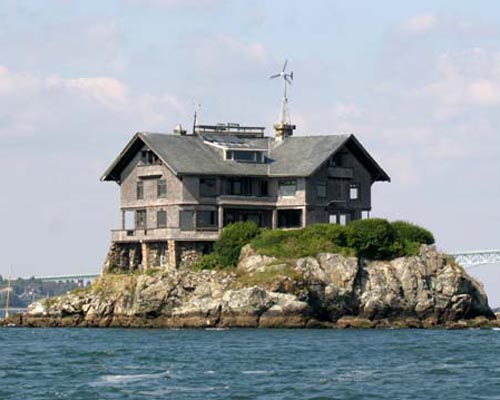 